Generatie Rookvrij
Redactioneel artikel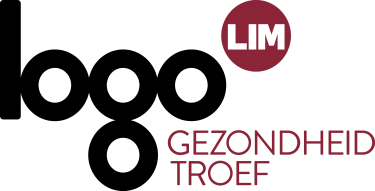 Bouwen aan Generatie RookvrijElke week beginnen in ons land honderden jongeren te roken. Generatie Rookvrij roept dit een halt toe. Het doel: kinderen die geboren worden vanaf 2019 rookvrij laten opgroeien. Zodat ze over 18 jaar, als ze meerderjarig zijn, een rookvrije generatie vormen. Help mee dit doel te bereiken. Hoe? Geef kinderen het goede voorbeeld. Want kinderen kopiëren gedrag, ook rookgedrag. Rook niet in het zicht of bijzijn van kinderen. Bijvoorbeeld aan de schoolpoort, bij de sporthal, aan de speeltuin …Maak plaatsen waar veel kinderen komen rookvrij.Lees meer op www.generatierookvrij.be 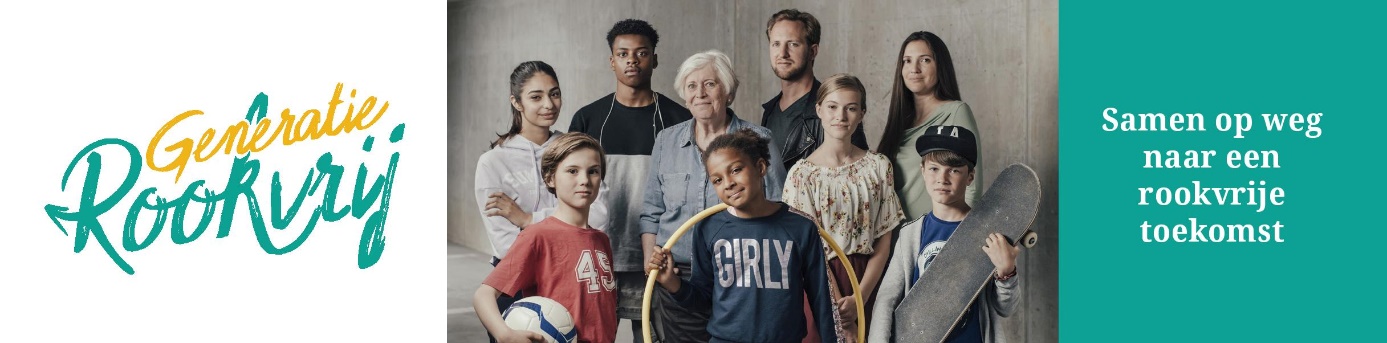 